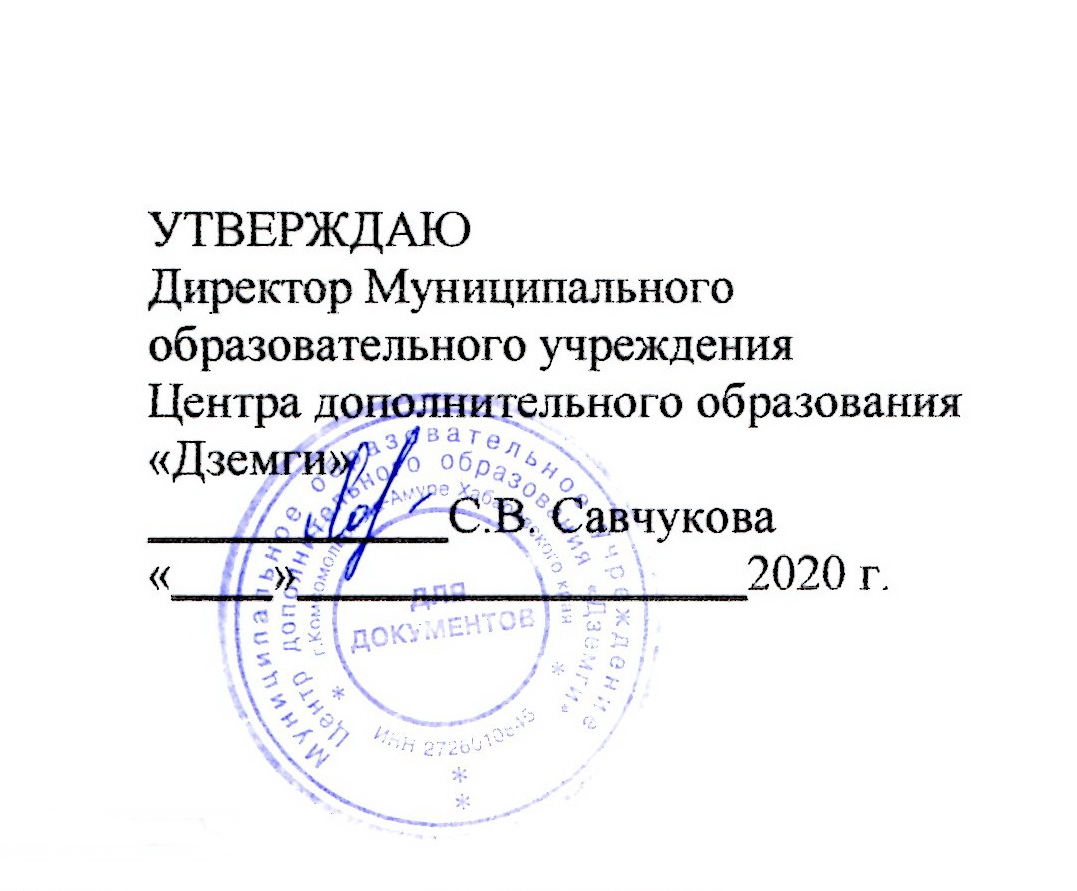                                                                    26           мартаПоложениео проведении городской познавательной online-викторины «Лабиринты музеев»1. Общее положение1.1. Настоящее Положение определяет условия организации и проведения городской  познавательной online-викторины «Лабиринты музеев» (далее – викторина).1.2. Данная викторина приурочена к неделе культуры в России и  является дистанционной формой организации познавательно-творческой деятельности, проводится в сети интернет по адресу https://forms.gle/587hPVKk9JmKCg8Z6.1.3. Инициатором и организатором  викторины является Муниципальное образовательное учреждение Центр Дополнительного образования «Дземги»2. Цели и задачи викторины2.1. Цель – актуализация представлений о музеях мира у детей и молодежи.2.2. Задачи викторины- знакомство с музеями, историей;- формирование интереса к изучению истории;- возможность соревноваться в масштабе, выходящем за рамки образовательного учреждения.3. Сроки проведения викторины3.1. Викторина проводится в два этапа.3.1.1 1 этап – ответы на вопросы викторины. Ссылка на Googl-форму активна с  27 марта 2020 года по 13 апреля 2020 года (включительно).3.1.2. 2 этап – оценка работ и награждение победителей и участников викторины с 14 по 17 апреля 2020 года.4. Правила участия в викторине:4.1. Возраст участников от 12 до 35 лет4.2. Перед прохождение викторины участник должен заполнить обязательные поля анкеты.4.3. Принять участие в викторине можно не более одного раза. Убедительная просьба! Предельно внимательно заполняйте анкету участника! Правильно указывайте ФИО, возраст, образовательное учреждение или место работы и должность. Все данные переносятся в диплом! Возможности исправить данные в дипломе -  не будет!Участие в конкурсе подразумевает полное согласие участников со всеми пунктами данного Положения.5. Порядок проведения викторины:5.1.Для прохождения викторины необходимо пройти по ссылке https://forms.gle/587hPVKk9JmKCg8Z6. 5.2. Внимательно ответьте на вопросы викторины. После того, как все ответы выделены, нажмите на кнопку «Отправить».5.3. Свой результат участник сможет посмотреть сразу после прохождения викторины.6. Подведение итогов викторины и награждение участников:6.1. По результатам викторины участники набирают баллы:Без ошибок  - I место1-2 ошибки - II место3-4 ошибки – III место5 ошибок и более – Лауреат6.2. По итогам викторины участники  награждаются дипломами соответствующих степеней и лауреата викторины.6.3. Наградные документы будут направлены на указанную участником электронную почту в период с 14 по 17 апреля. 6.4. Итоги викторины будут опубликованы в официальных группах социальных сетей  Центра «Дземги».По всем вопросам обращаться:Попова Ирина Александровнател. 8-924-313-8189